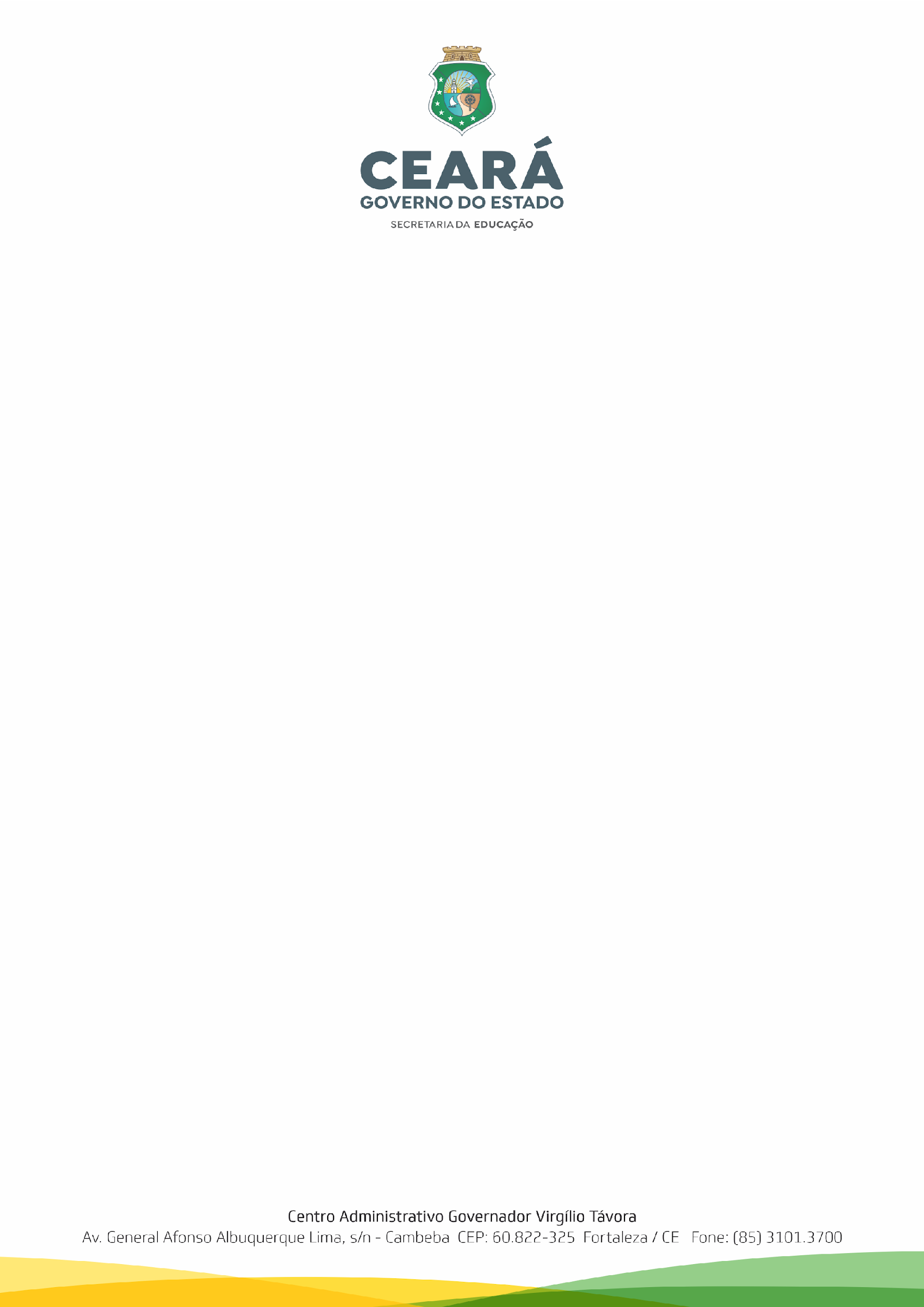 FICHA DE INSCRIÇÃO - EDITAL Nº 001/2023 – CREDE 2,  23 DE JANEIRO DE 2023. Portaria Nº ___/ 2023 - EEM ____________________________________________ [escola]	DADOS PESSOAISNome Social: _______________________________________________________Nome Civil: _________________________________________________________N° Documento de Identificação: _____________________Órgão Expedidor: ___________CPF: _________________________        Data Nascimento _____/______/______Sexo: _____________________Endereço: ____________________________________ Bairro: ______________Município: ____________________________________ Estado: _____________CEP: _______________________________Contato Telefônico 1: _________________ Contato Telefônico 2: ______________E-mail: ___________________________________________________É Pessoa com Deficiência? (   ) Não (    ) SimEm caso afirmativo entregar atestado de acordo com o item 7.3 deste EditalANEXAR:a) Documento de Identificação com foto;b) CPF;c) Comprovante de endereço (seguindo as orientações do item 6.4 deste Edital);Observação: Caso seja PcD, entregar o atestado médico original no ato de inscrição, seguindo as recomendações do item 7 deste Edital.DADOS SOBRE FORMAÇÃO PROFISSIONALNome do Curso de Licenciatura: _____________________________________________Ano de conclusão do Curso de Licenciatura _______.Nome da Instituição de Conclusão do Curso de Licenciatura: ___________________________________________________________	OPÇÃO DE INSCRIÇÃO DO CANDIDATO:___________________________, ______ de ______ de 2023Local e Data_____________________________________Assinatura do Candidatocarências oferecidas: _______________________________